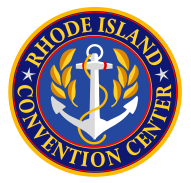 Rhode Island Convention Center AuthoritySpecial Board MeetingMonday, March 8, 2021 11:00 AM  Location -- Zoom Meeting**A meeting of the Board of Commissioners of the Rhode Island Convention Center Authority (hereinafter referred to as "Authority", the "CCA" or the "Board") was held on March 8, 2021via Zoom, pursuant to notice, at the Dunkin” Donuts Center, One LaSalle Square, Providence, Rhode Island. Board members attending via zoom were John Hooper, Peter Mancini, Paul MacDonald, Dale Venturini, Bernie Buonanno, Patrick Butler, George Nee and Jeff HirshOthers participating were Dan McConaghy, DOA, Bruce Leach, Legal Counsel, Gene Bernardo, Partridge, Snow & Hahn; Steve Maceroni, PFM; Libby Kimzey, DOA; Deb Polselli, and Chris Spolidoro, Convention Center; Mike Crawley, Citrin Cooperman; Bruce Leach, Legal Counsel; Dana Peltier, Authority Accountant and Eileen Smith, Recording Secretary. Mr. Buonanno called the meeting to order at 11:03 AM.  Mr. Buonanno recognized Eugene Bernardo who explained that this special meeting was called to adopt the Resolution authorizing the issuance of the Authority’s Federally Taxable Refunding Revenue Bonds 2021 Series A.   Mr. Bernardo stated that Webster Bank was selected as the purchaser of the Bonds.  Mr. Bernardo explained the articles that were provided to the Board and stated that this was a customary series resolution. Mr. Buonanno asked for a motion to approve the resolution authorizing the issuance of the Authority’s Federally Taxable Refunding Revenue Bonds 2021 Series A.  Upon a motion duly made by Mr. Hirsh and by a roll call it was 		VOTED:  to approve the issuance of the Authority’s Federally Taxable Refunding Revenue Bonds 2021 Series AVote John Hooper – YesPeter Mancini – YesPaul MacDonald – YesBernie Bernardo – YesDale Venturini – YesPatrick Butler – YesGeorge Nee – YesJeff Hirsh – YesMr. Crawley reported that it the contract for auditing services with Blum Shapiro has come to an end and an RFP for the annual audit is required to be advertised.  Mr. Buonanno asked for a motion to approve the posting of an RFP for auditing services. Upon a motion duly made by Mr. Hooper and seconded by Mr. Nee it was unanimously		VOTED:	to approve the posting of an RFP for auditing services.There were questions asked about Blum Shapiro and if they could continue as our auditors.  Mr. Crawley stated that they have been the Authority’s auditors for the past six years and the State recommends a change.  Mr. Crawley also noted that Blum Shapiro has been acquired by the accounting firm that was responsible for the performance audit.Mr. Buonanno asked if there was any other business.  Hearing none he asked for a motion to adjourn.  Upon a motion duly made by Mr. Mancini and seconded by Mr. Hooper it was unanimouslyVOTED:	to adjourn at 11:25 AM.  